KLASA:	119-03/22-03/09URBROJ:	514-08-03-03/04-22-06Zagreb, 22. kolovoza 2022.Komisija za provedbu Oglasa za prijam u državnu službu na određeno vrijeme objavljujePOZIV NA RAZGOVOR (INTERVJU)povodom Oglasa za prijam u državnu službu u Ministarstvo pravosuđa i uprave na određeno vrijeme radi zamjene do povratka duže vrijeme odsutnih službenica, KLASA: 119-03/22-03/09 objavljenog na web stranici Ministarstva pravosuđa i uprave i stranicama Hrvatskog zavoda za zapošljavanje dana 22. srpnja 2022. godine.Razgovor (intervju) s kandidatima prijavljenim na Oglas za radna mjesta:UPRAVA ZA ORGANIZACIJU PRAVOSUĐASEKTOR ZA ORGANIZACIJSKE PROPISE, JAVNO BILJEŽNIŠTVO I UPRAVNE POSTUPKESLUŽBA ZA JAVNO BILJEŽNIŠTVO I STEČAJNE UPRAVITELJEOdjel za javno bilježništvo– upravni savjetnik – 1 izvršitelj/ica (rbr. 125.) - radi zamjene do povratka duže vrijeme odsutne državne službeniceUPRAVA ZA ZATVORSKI SUSTAV I PROBACIJUPROBACIJSKI UREDI Probacijski ured Zagreb II – za područje Zagrebačke županije i Krapinsko-zagorske županijeviši stručni savjetnik - 1 izvršitelj/ica (rbr. 618.) - radi zamjene do povratka duže vrijeme odsutne državne službeniceodržat će se u Ministarstvu pravosuđa i uprave, Ulica grada Vukovara 49, Zagreb, dana 29. kolovoza 2022. godine (ponedjeljak) u dvorani 701. Za radno mjesto viši stručni savjetnik - 1 izvršitelj/ica (rbr. 618.) - radi zamjene do povratka duže vrijeme odsutne državne službenice razgovor (intervju) počinje u 9,00 sati, a za radno mjesto upravni savjetnik – 1 izvršitelj/ica (rbr. 125.) - radi zamjene do povratka duže vrijeme odsutne državne službenice u 9,45 sati.Kandidati su dužni na razgovor (intervju) ponijeti javnu ispravu kojom dokazuju identitet (osobna iskaznica, putovnica). Kandidati koji ne mogu dokazati identitet neće moći pristupiti razgovoru. Kandidat koji ne pristupi razgovoru u zakazanom terminu smatra se da je odustao od prijave.Postupak razgovora provodi Komisija za provedbu Oglasa za prijam u državnu službu na određeno vrijeme. Komisija u razgovoru s kandidatima utvrđuje znanja, sposobnosti i vještine, interese i motivaciju kandidata za rad u državnoj službi, stečeno radno iskustvo te rezultate ostvarene u dosadašnjem radu.								Komisija za provedbu Oglasa 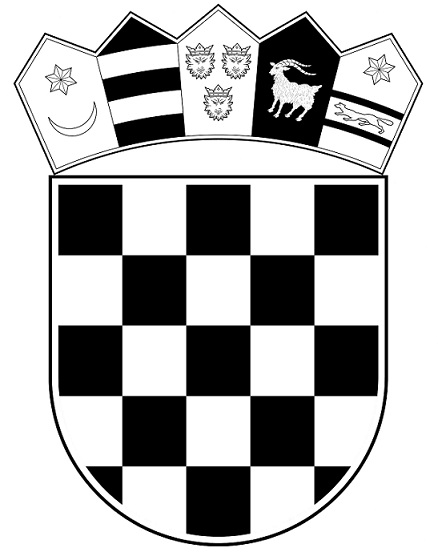 REPUBLIKA HRVATSKAMINISTARSTVO PRAVOSUĐA I UPRAVEKomisija za provedbu oglasa